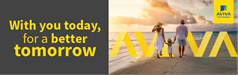 Associate Product Manager – D2C Mobile App Aviva India, a subsidiary of the global Aviva group, is a dynamic and growing player in the Indian insurance market. We offer diverse insurance and financial solutions, emphasize innovation, and prioritize sustainability.Key ResponsibilitiesAs an Associate Product Manager, you will collaborate closely with the Product Manager and key stakeholders to contribute to the development of the D2C Health and Wellness mobile application.You will work within the Agile framework to support the product development process.Your role will involve learning to analyze data, share insights, and evaluate the impact of changes with the team.Collaboration with UX/UI designers is essential to ensure a seamless user experience.You will participate in defining and monitoring key performance indicators (KPIs) and app performance metrics.The role will also involve utilizing data insights to drive product improvements and enhance the overall app effectiveness.Effective communication and coordination within the team will be crucial to your success.Key CompetenciesHas the capability to drive projects to fruition, no matter how complex or ambiguous the environment.Thrives in a cross-functional and fast-paced, environment. Is not afraid of rolling up their sleeves and getting their hands dirty with minute details.Strong problem-solving skills and a willingness to learn and adapt in the product management field.Effective communication and collaboration within a cross-functional team.Eagerness to stay updated on industry trends and integrate them into product development.Qualifications: Ideally, an MBA from a Tier 2 college with a focus on technology or entrepreneurship.Strong passion for product management, technology, APIs, and generative AI, with a willingness to learn.Eagerness to stay updated on technology trends, especially in the start-up ecosystem.Effective communication skills and the ability to work within a team.Excellent analytical and problem-solving skills.Location: 	GurgaonWhy AvivaDynamic and collaborative team in a supportive and innovative work environment.Opportunities for professional growth and development.Competitive compensation and benefits package.Be a part of shaping the future of insurance in India.Send your profile to Sandeep Chaudhry Sandeep.Chaudhry@avivaindia.com